DATUM:26.11.2020.PREDMET: KOMUNIKACIJAUČITELJICA:JELENA KVAKANUČENIK:S.B.ZADATAK: PRIPREMI POTREBAN PRIBOR:STARE NOVINE, ŠKARE, LJEPILO. ODGOVORI NA PITALICE TAKO DA IZ STARIH NOVINA IZREŽEŠ  PRVA SLOVA POTREBNA DA SASTAVIŠ ZADANU RIJEČ.  ONA PADA IZ OBLAKA. KAD PADA NOSIMO KIŠOBRAN._ I Š A.  ON ČESTO PADA ZIMI. BIJELE JE BOJE._ N I J E G. ŽUTE JE BOJE. DANJU NAS GRIJE._ U N C E.GODIŠNJE DOBA U KOJEM SLAVIMO BOŽIĆ._ I M A. BEZ NJE NEBI BILO ŽIVOTA. SLUŽI NAM ZA PIĆE,ALI I ZA HIGIJENU. _O D A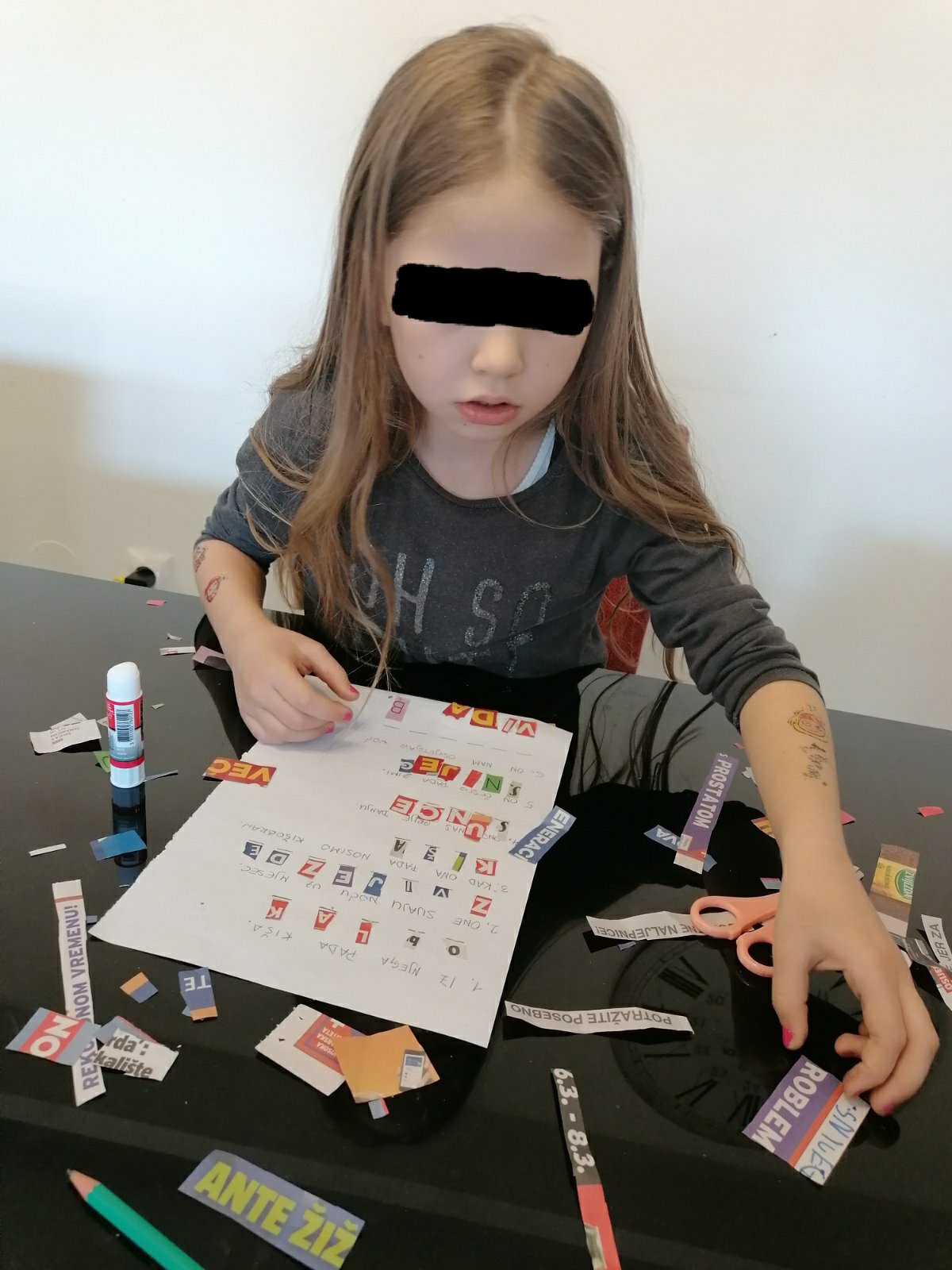 